The items and times within this Itinerary are subject to changeTuesday, April 4th, 2023Wednesday, April 5th, 2023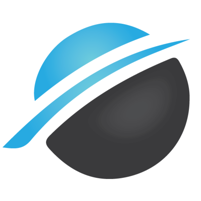 HGAFundraising Boot Camp Itinerary9:00 am to 10:00 amBoot Camp Check-in & Registration10:00 am – 10:30 amKick-off 10:30 am – 12:00 pm Drill #1Getting the Right People to Your Event 
with Jason Ledlow12:00 pm – 1:00 pm Lunch Break provided by HGAFundraising1:00 pm – 2:30 pm Drill #2Motivating Your Board & Committee
with Randle Lee2:30 pm – 3:00 pm Afternoon Snack, Coffee/Teaprovided by HGAFundraising3:00 pm – 5:00 pm  Drill #3Sponsorships & Underwriting
with Amy Meyers5:00 pm – 6:00 pm Personal Time6:00 pm – 6:30 pm VIP Cocktail Receptionprovided by HGAFundraising6:30 pm – 8:00 pm Drill #4Choosing the Right Revenue Enhancers
with Mark WestDinner will be served by HGAFundraising 8:00 am – 9:00 am Breakfast, Coffee/Teaprovided by HGAFundraising9:00 am – 11:30 pm Drill #5Leveraging Technology
Group Panel11:30 am – 12:45 pm  Lunch & Room Check-out Lunch provided by HGAFundraisingPlease bring your luggage to the front desk where it will be held for you until Boot Camp Graduation12:45 pm – 1:30 pm Drill #6Mindset & Self-Care 
with Trevor Nelson1:30 pm – 2:30 pm Drill #7Q&A2:30 pm – 3:00 pm  Boot Camp Graduation 